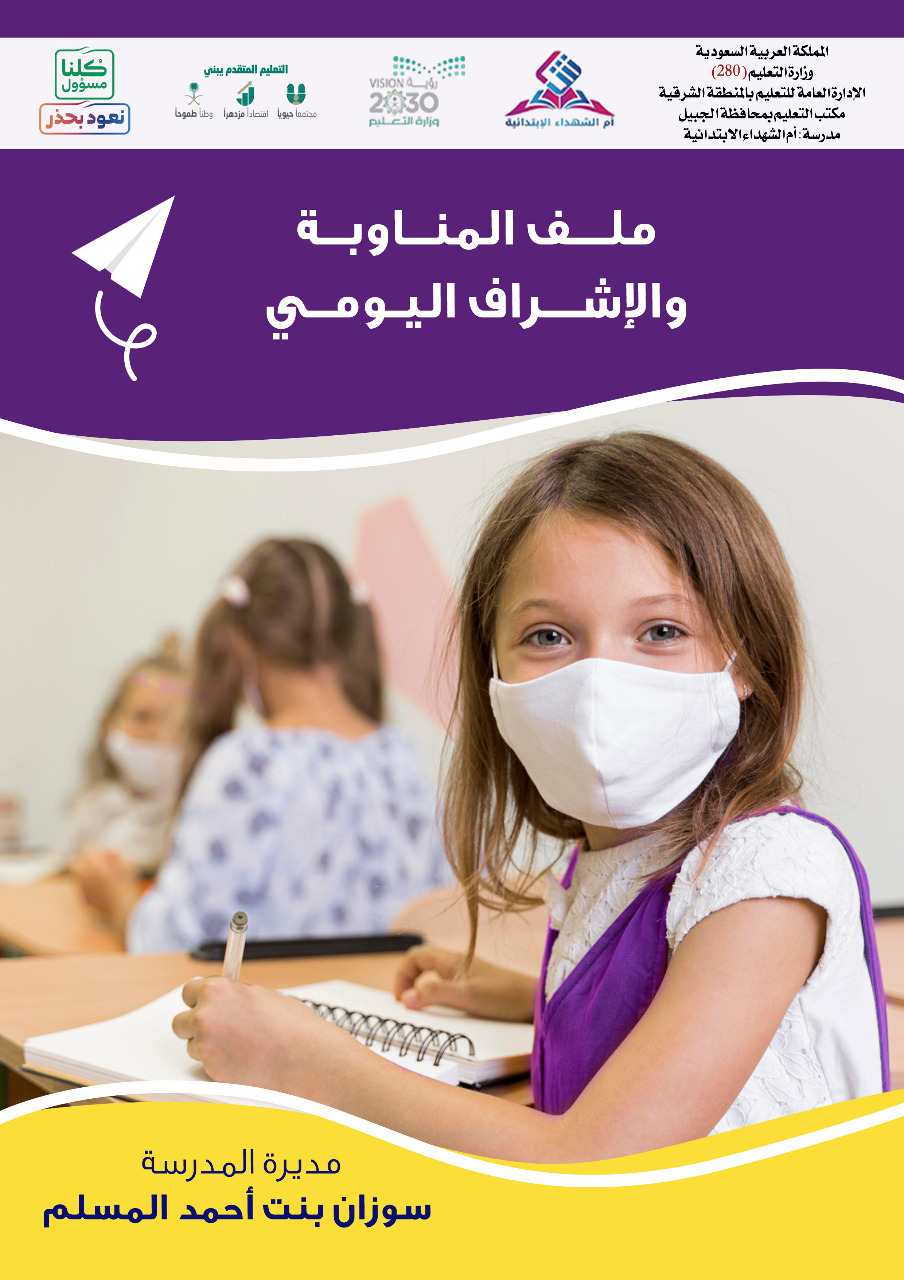 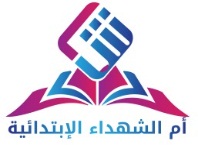 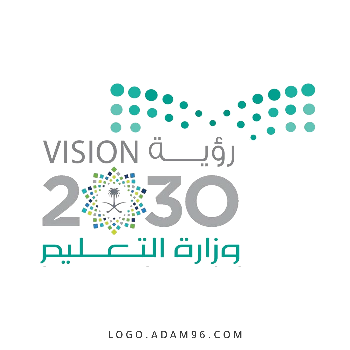 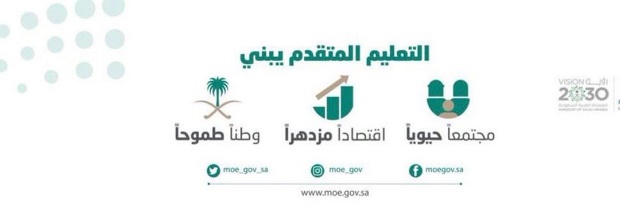 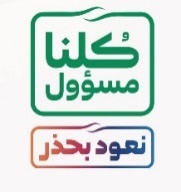 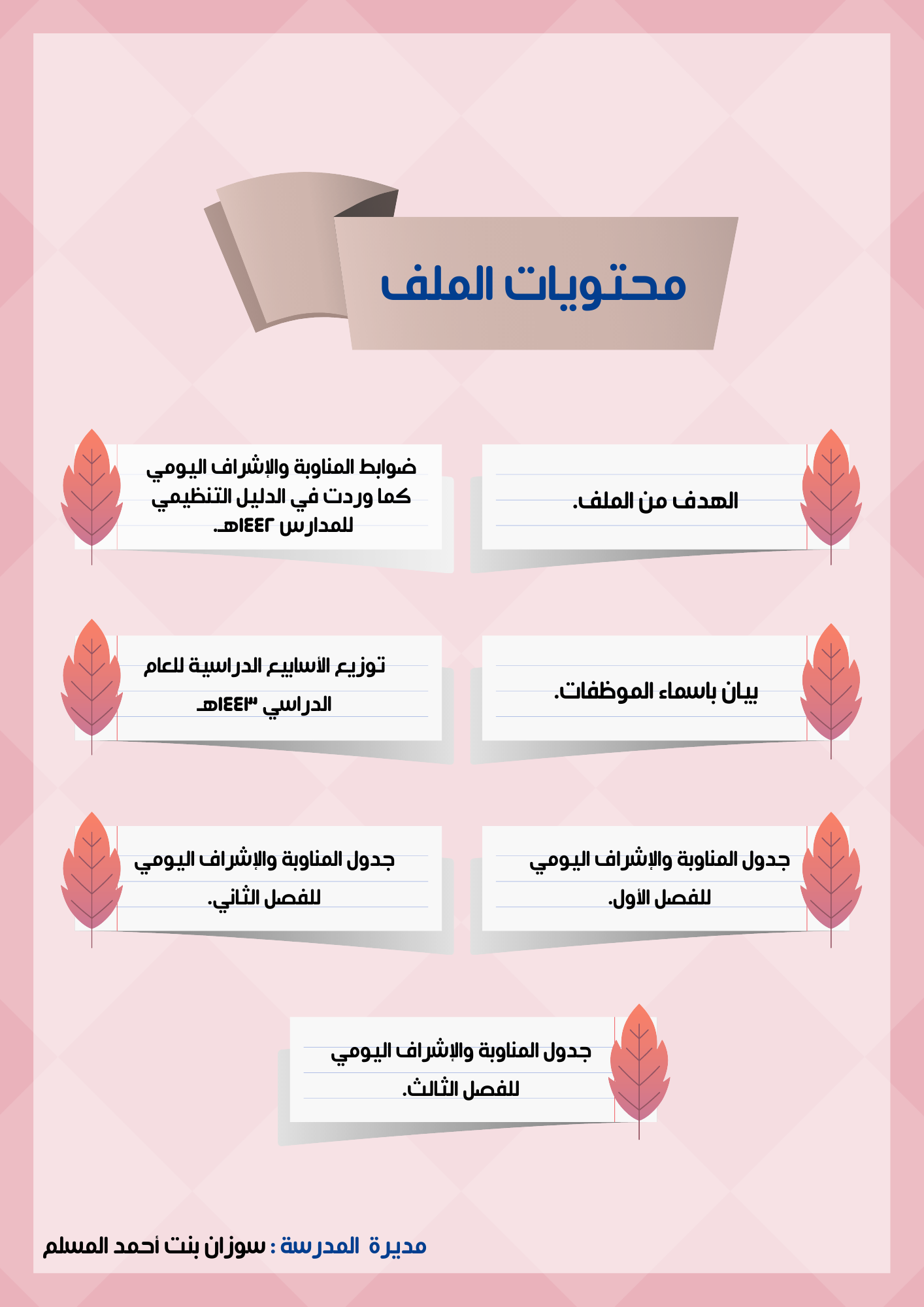 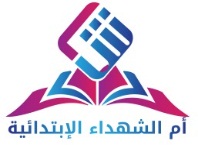 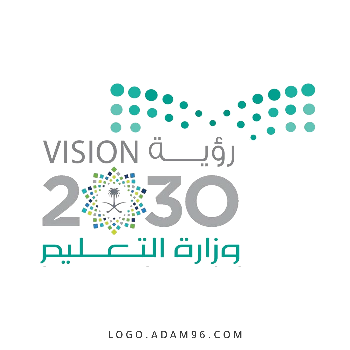 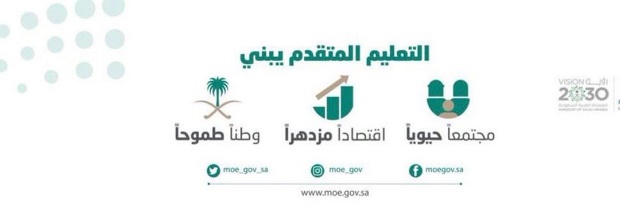 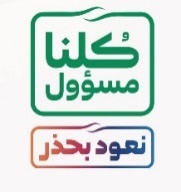 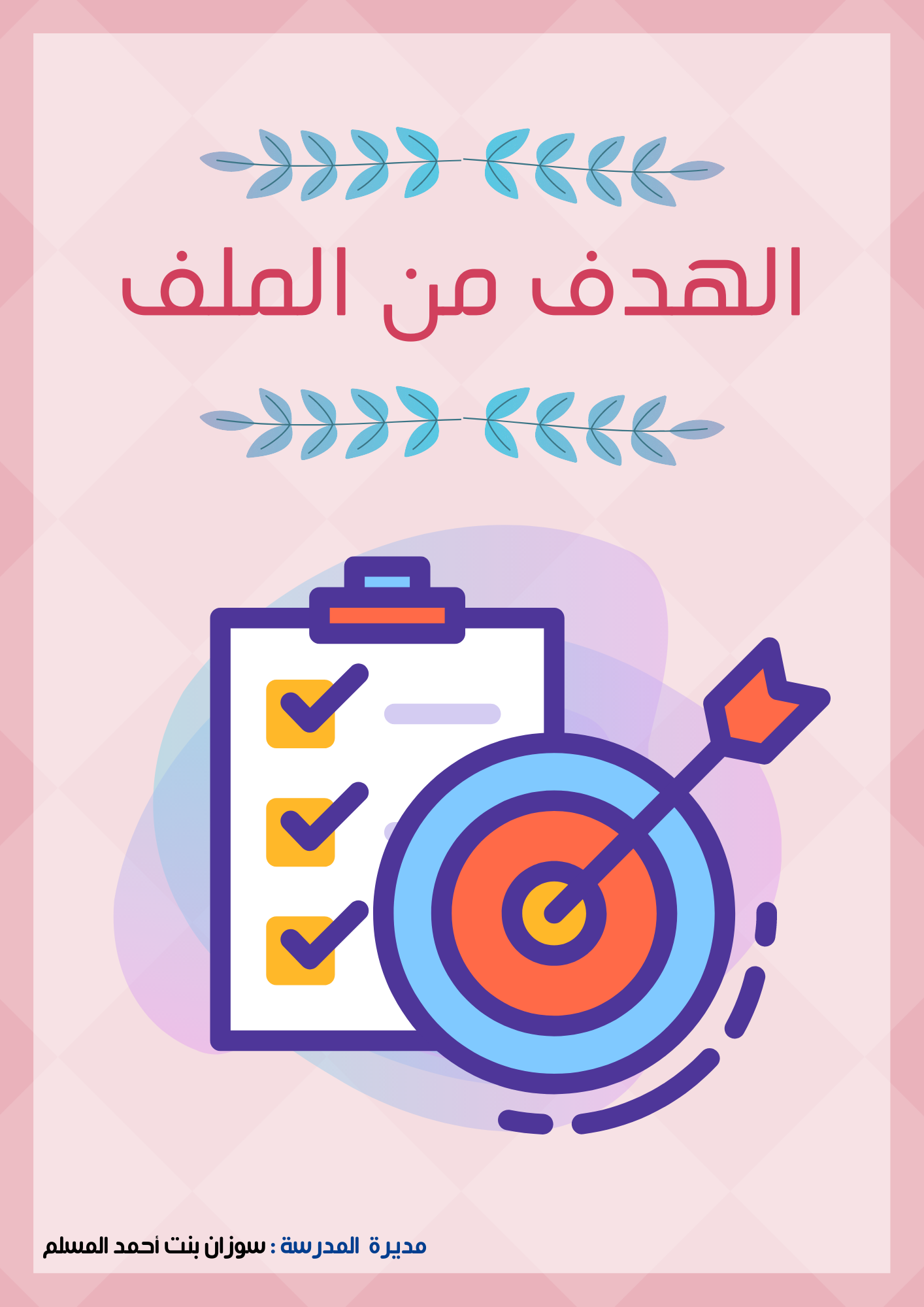 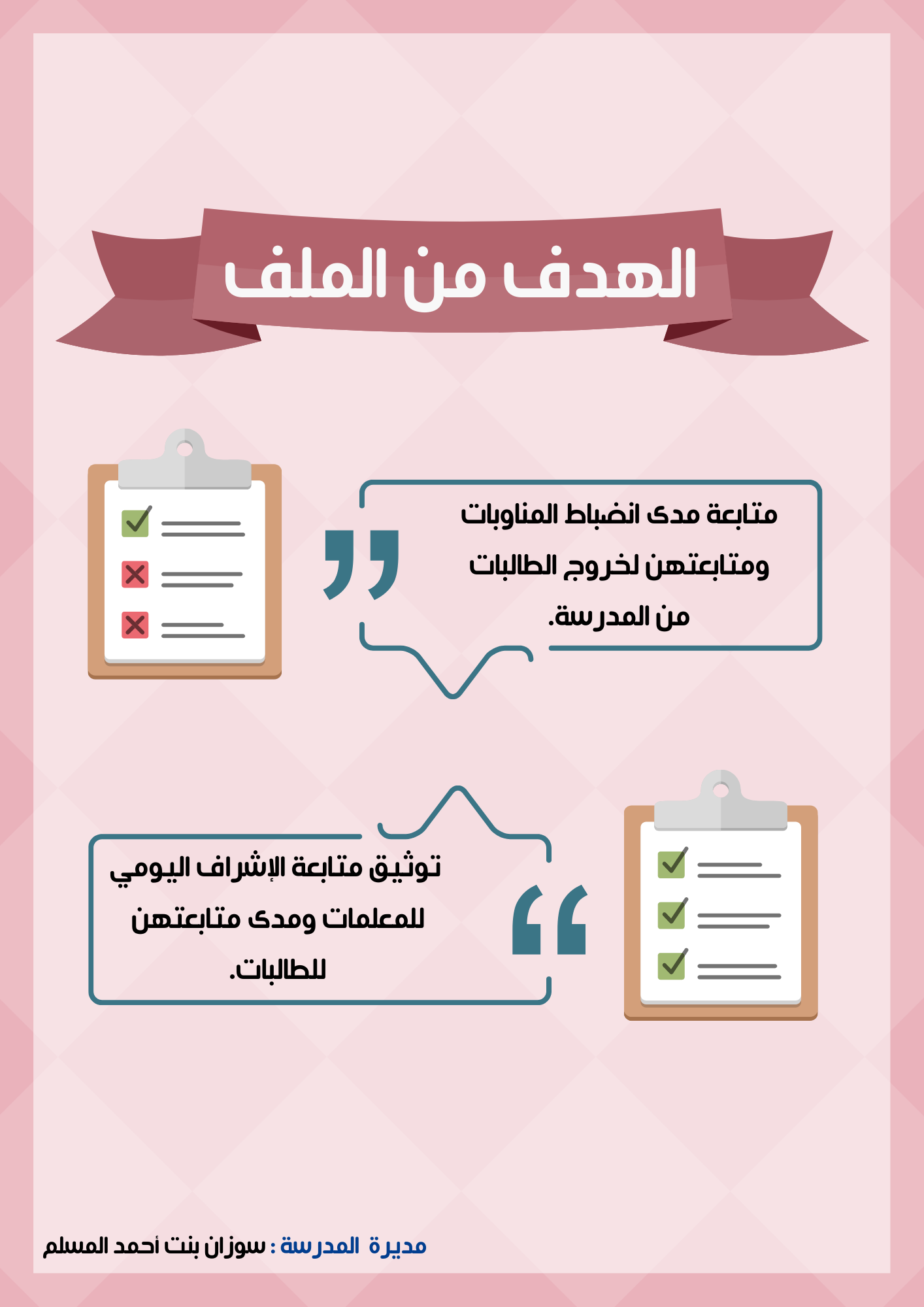 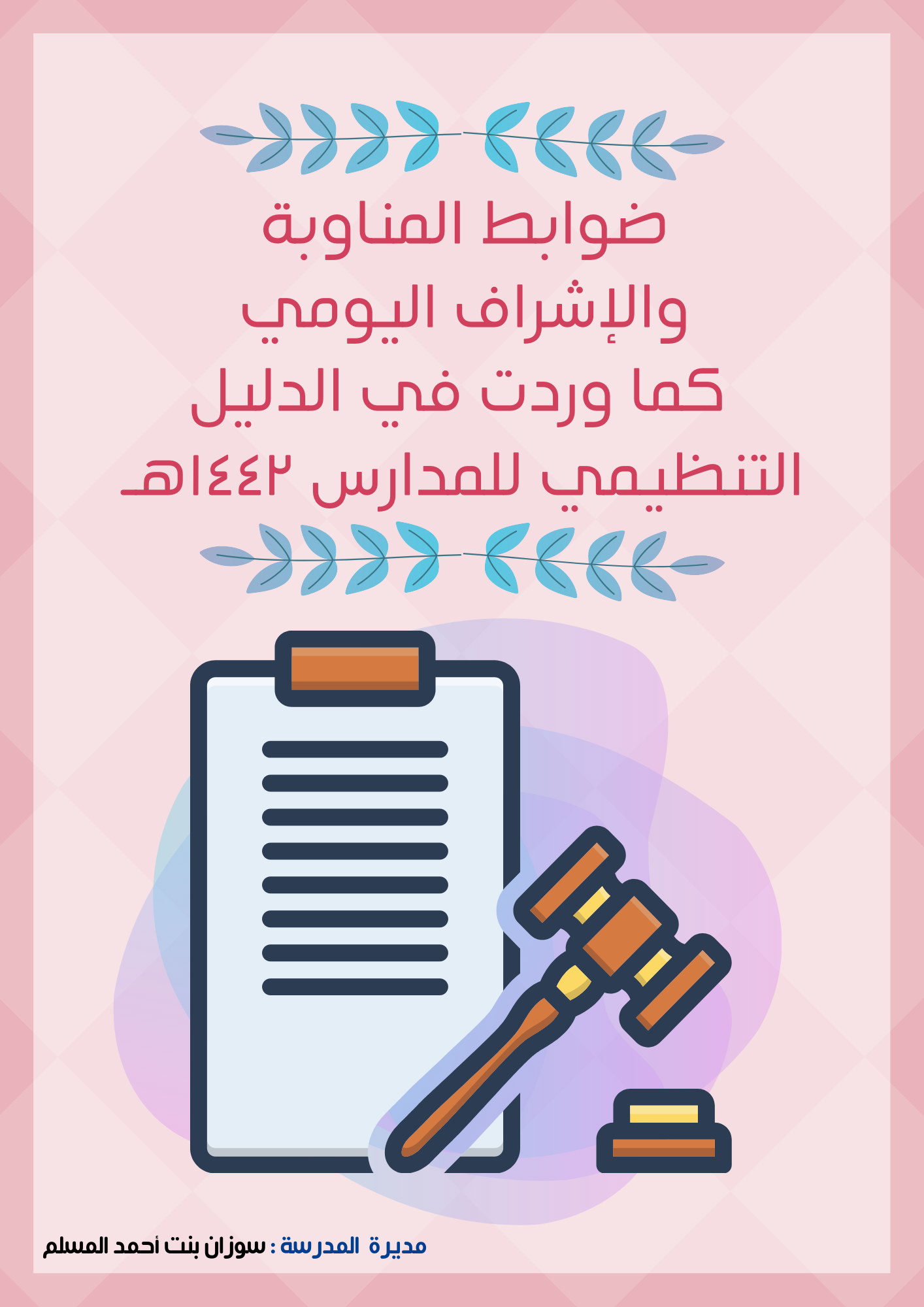 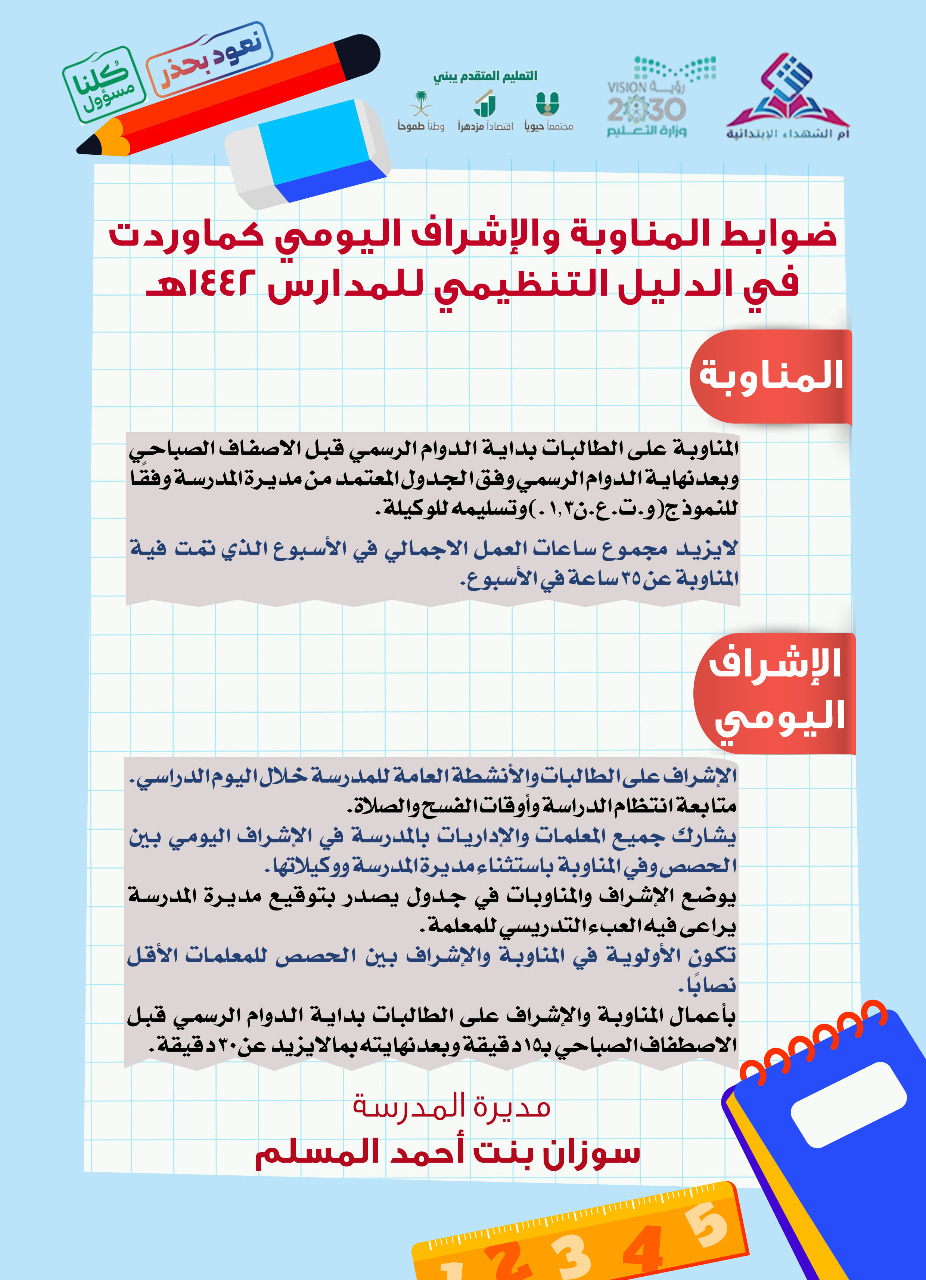 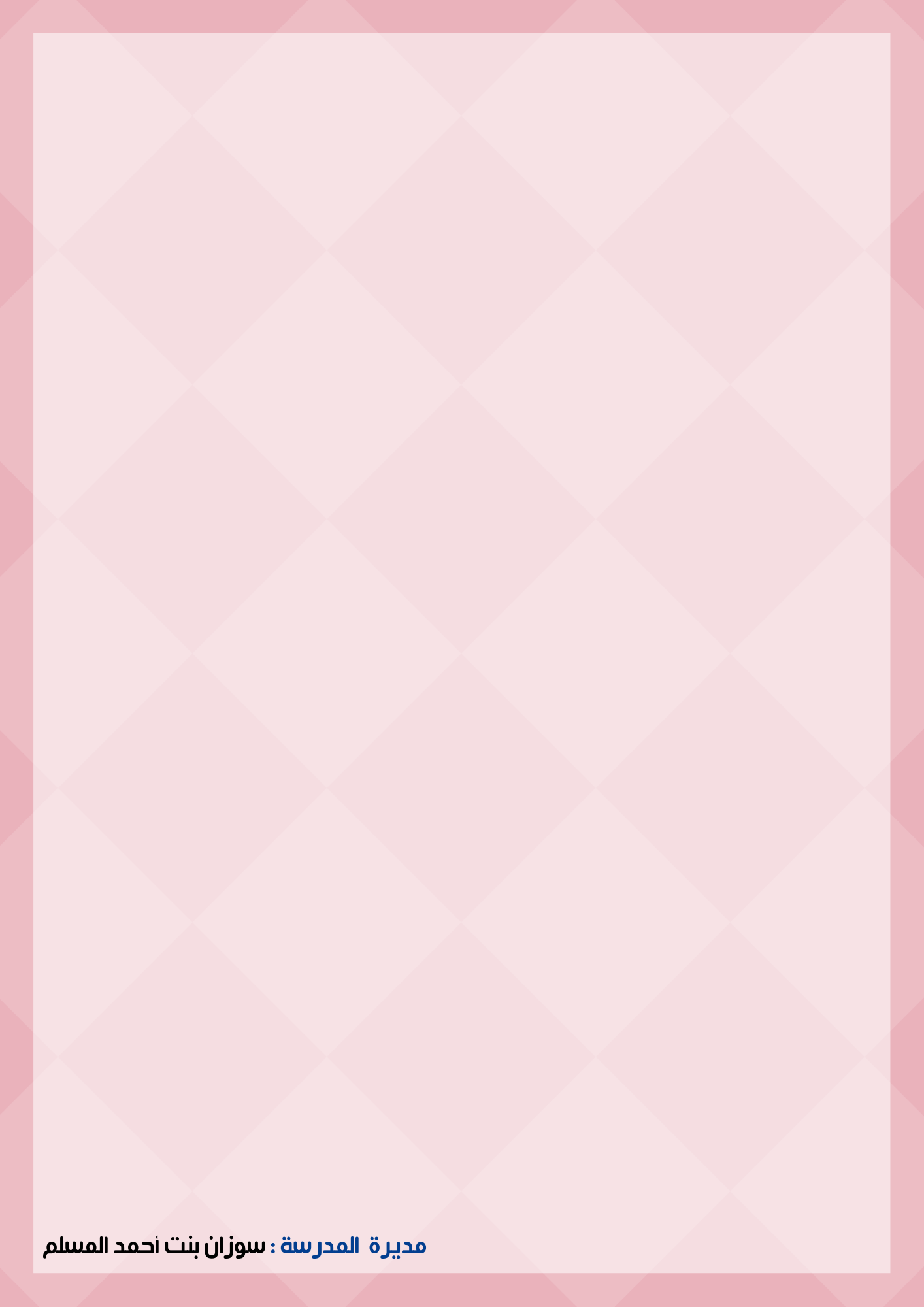 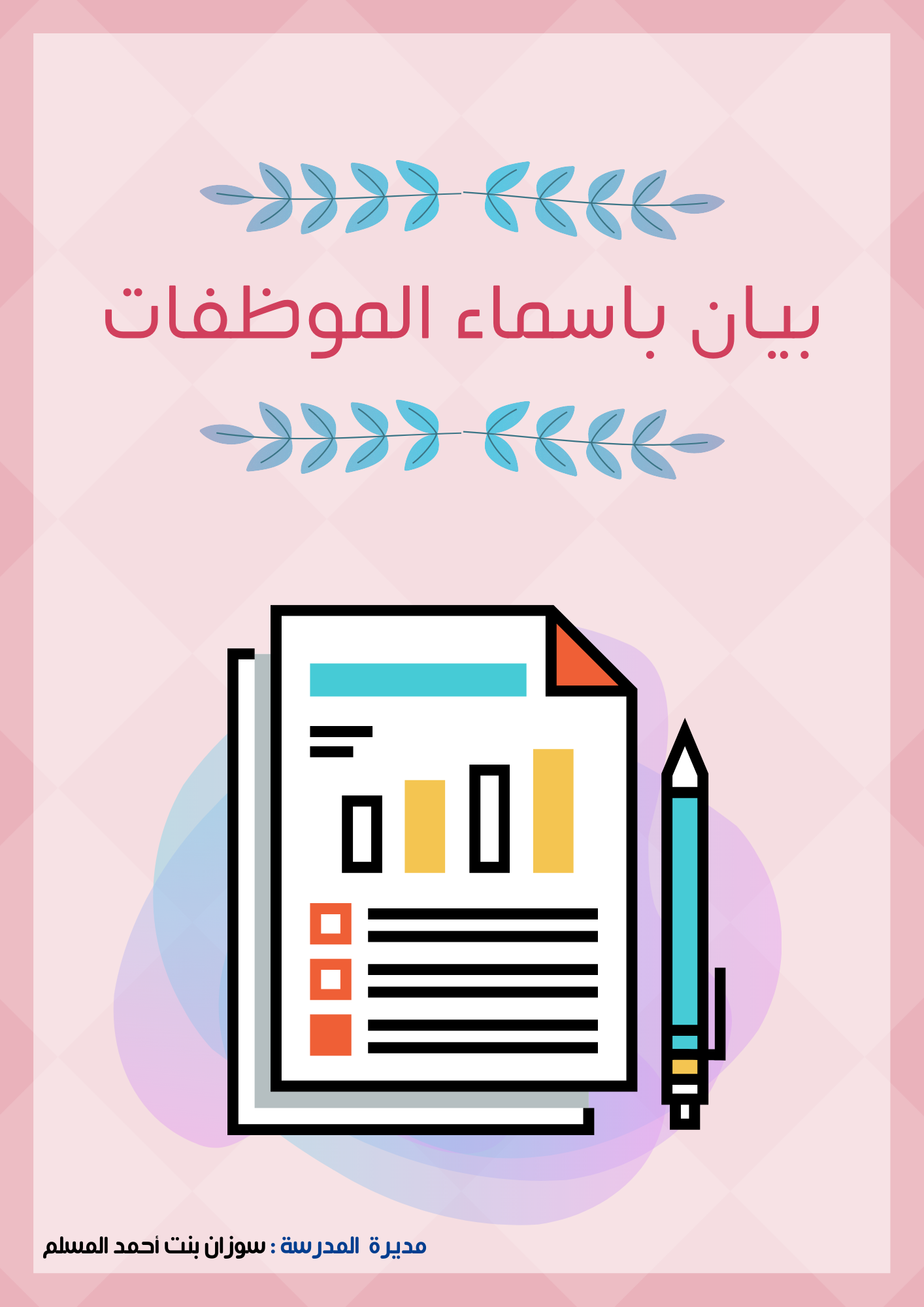 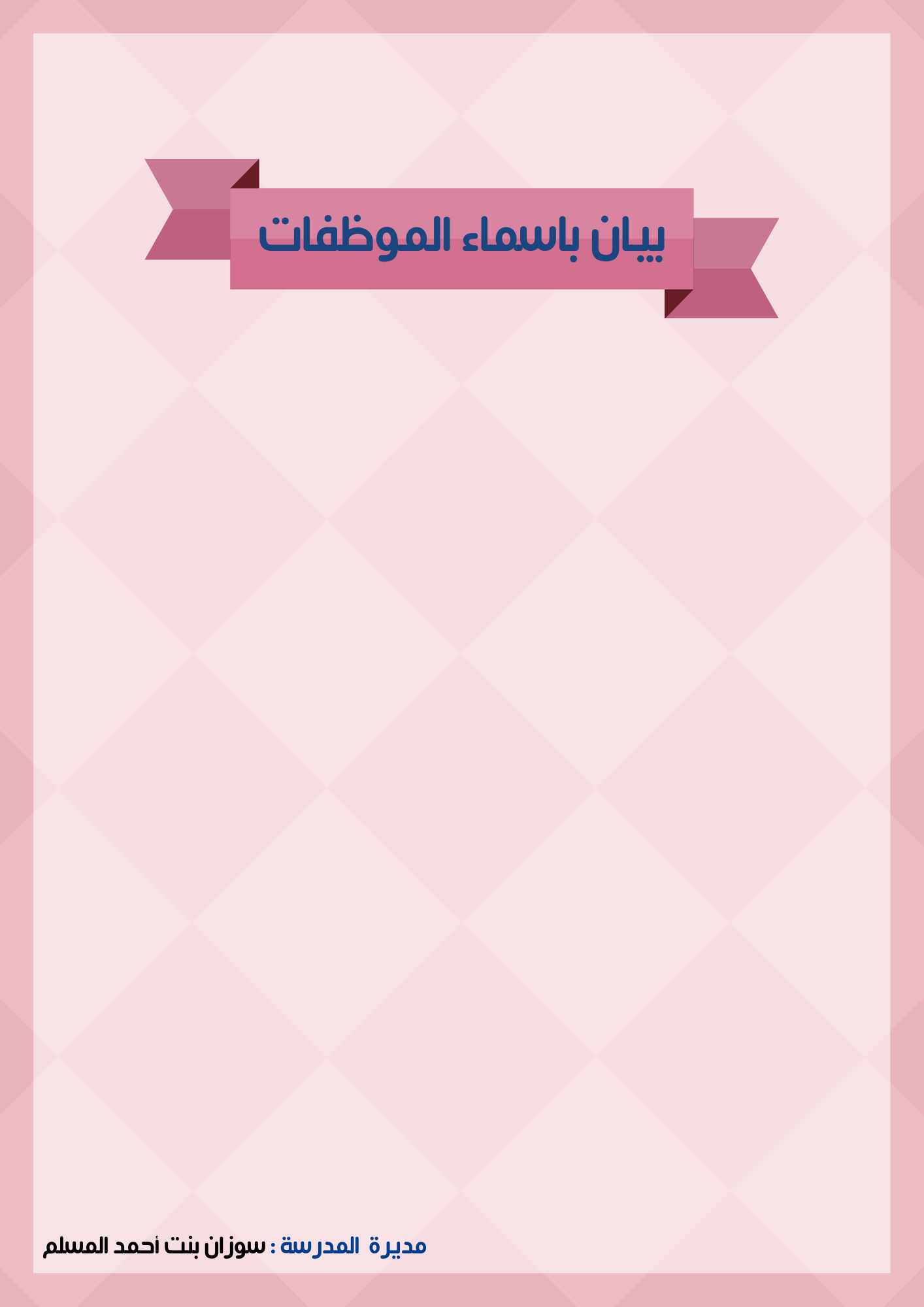 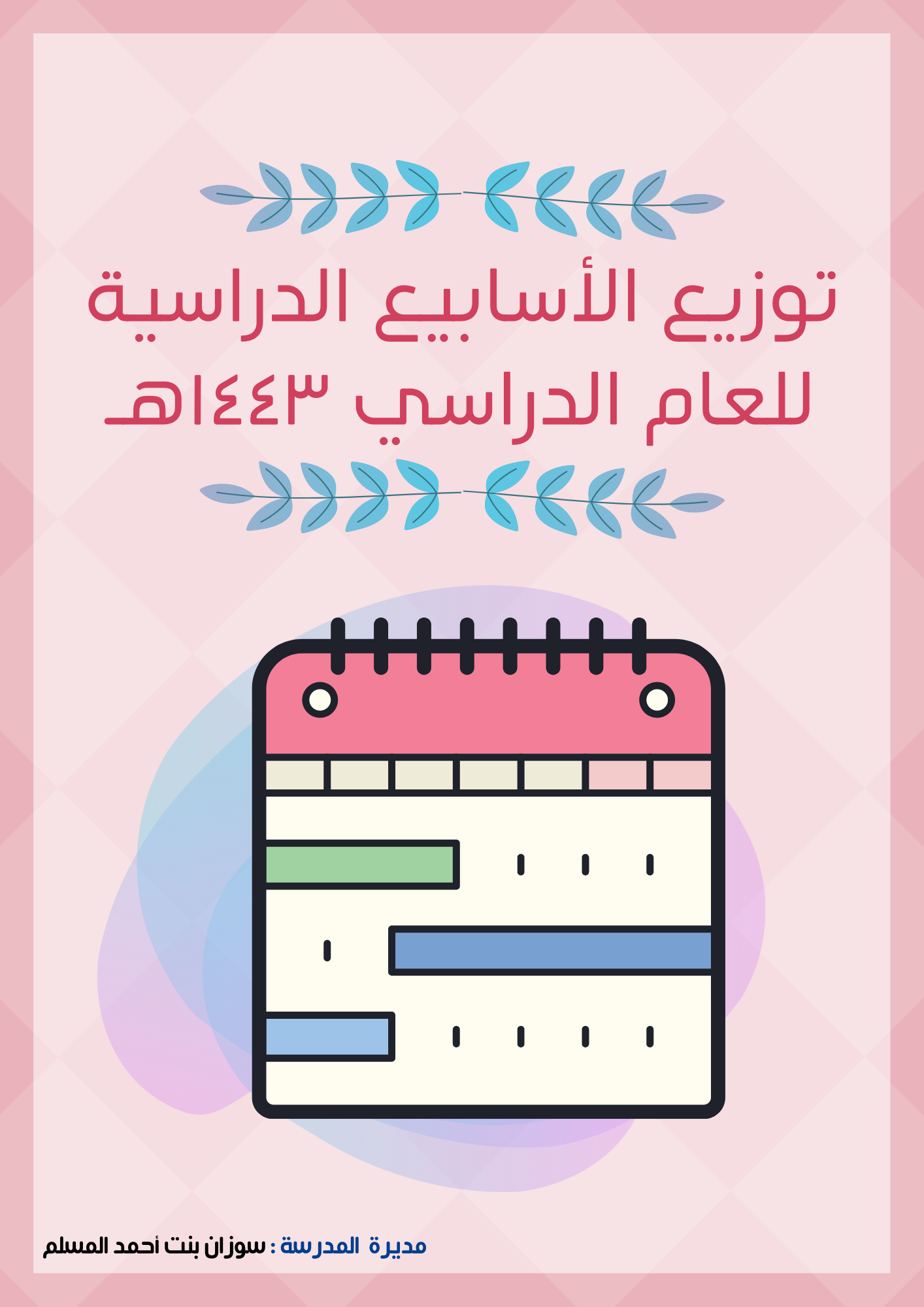 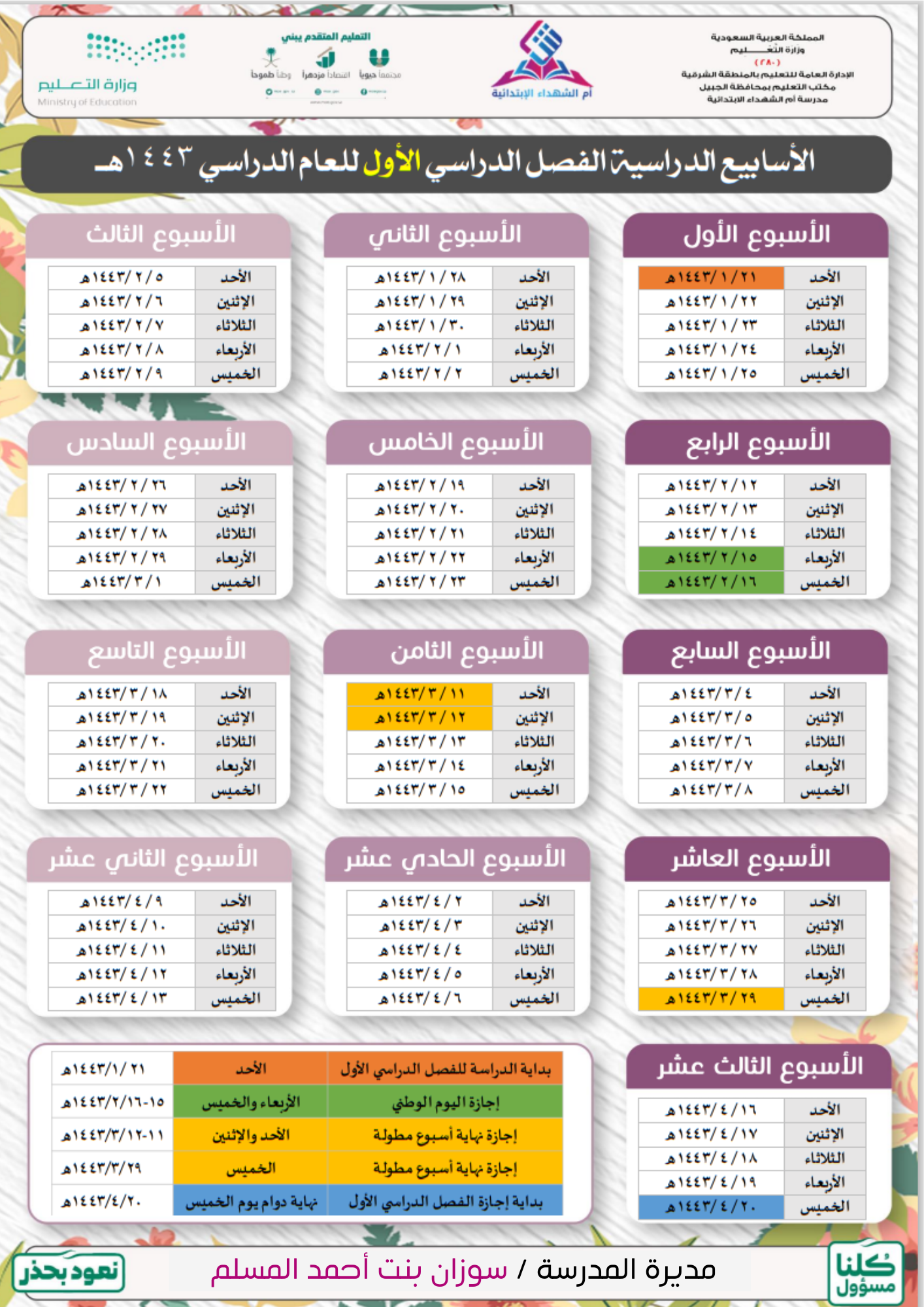 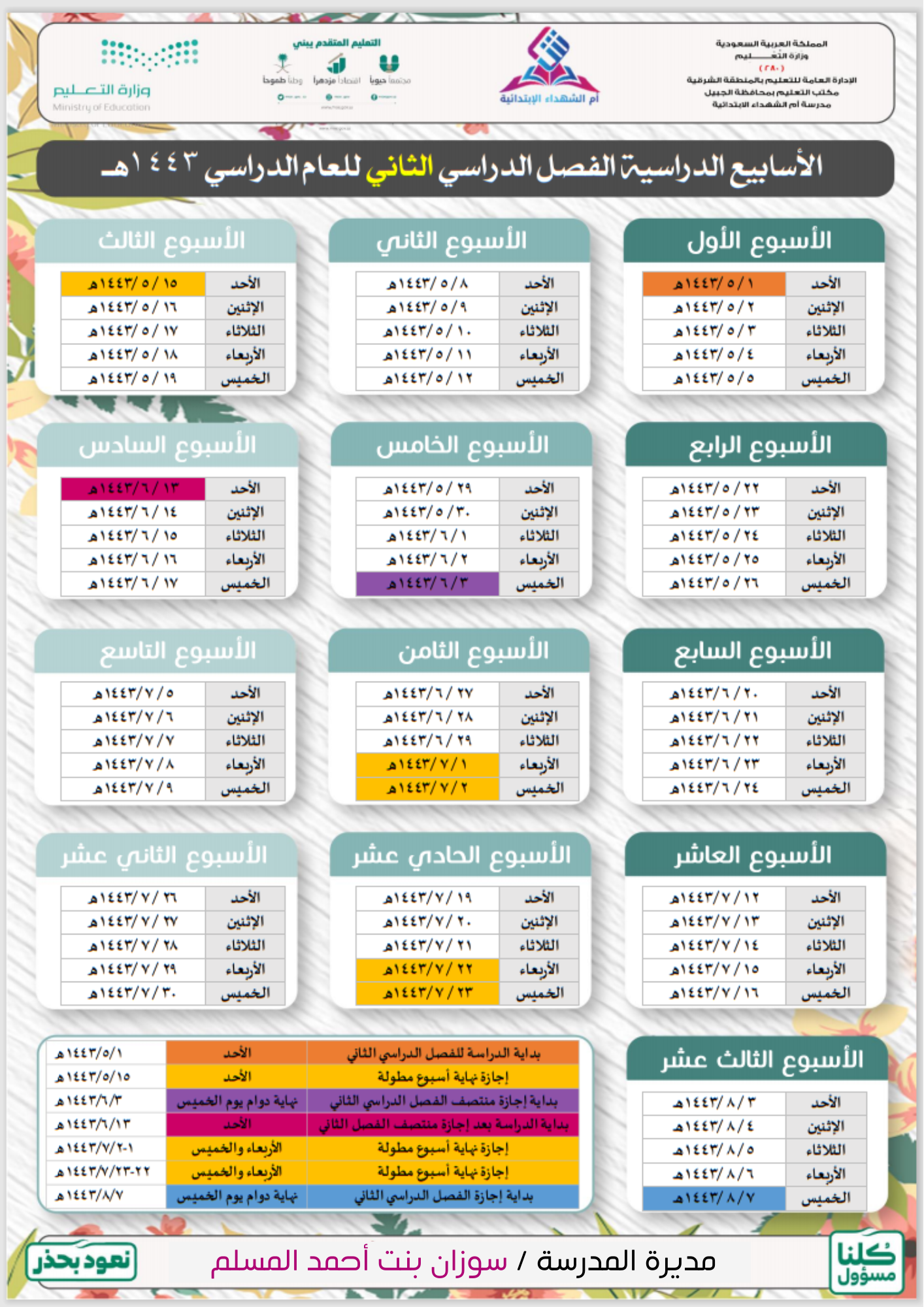 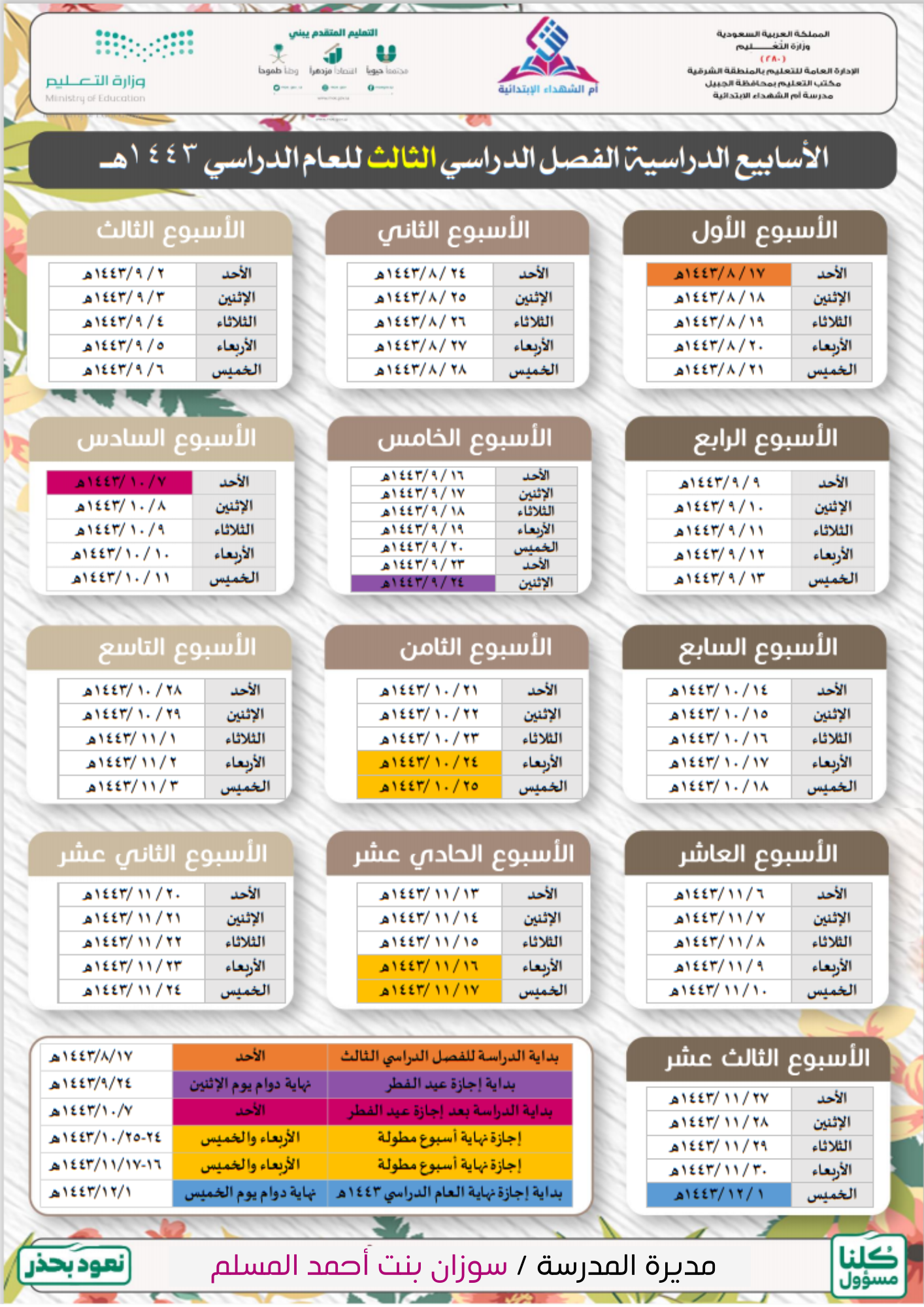 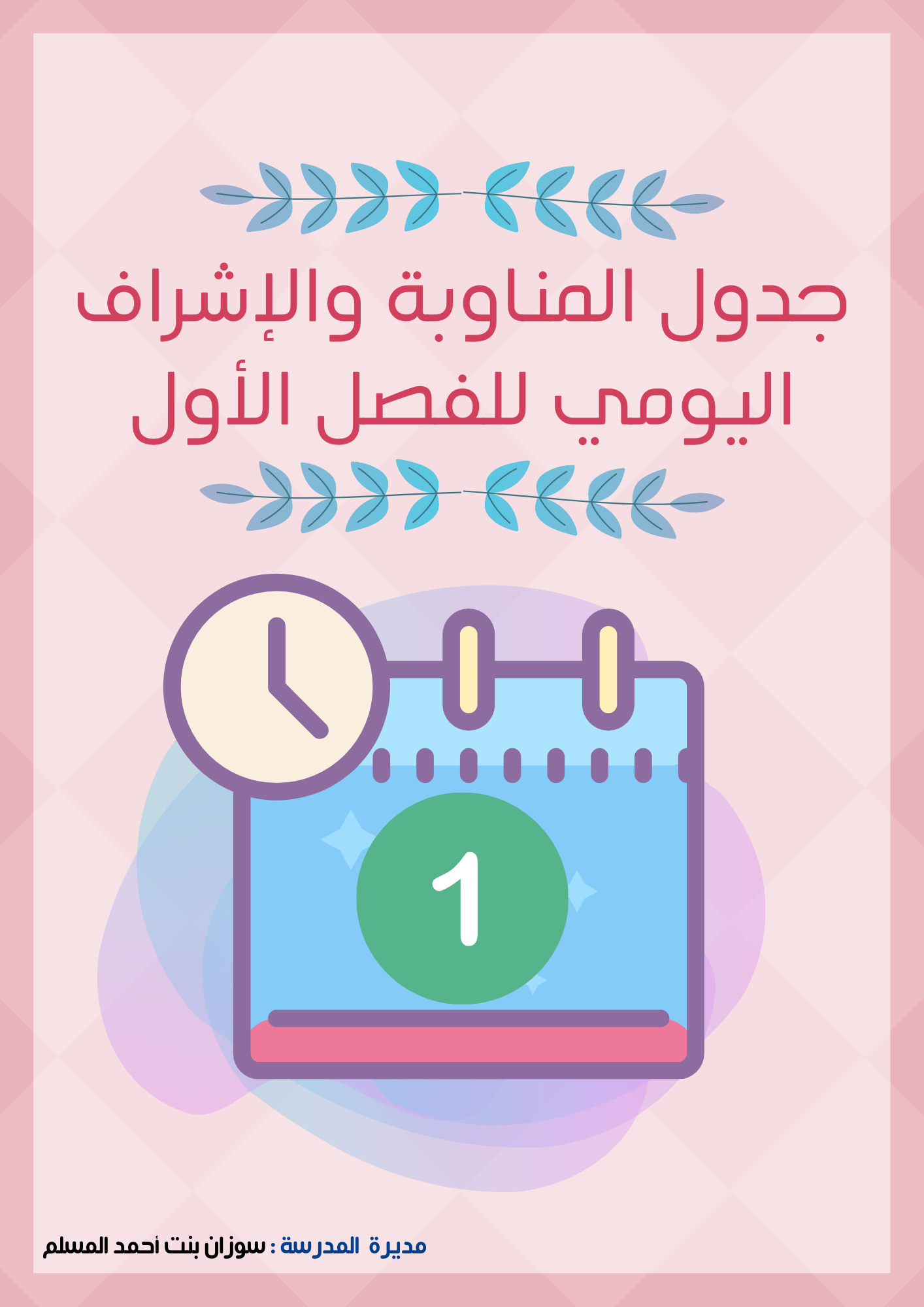 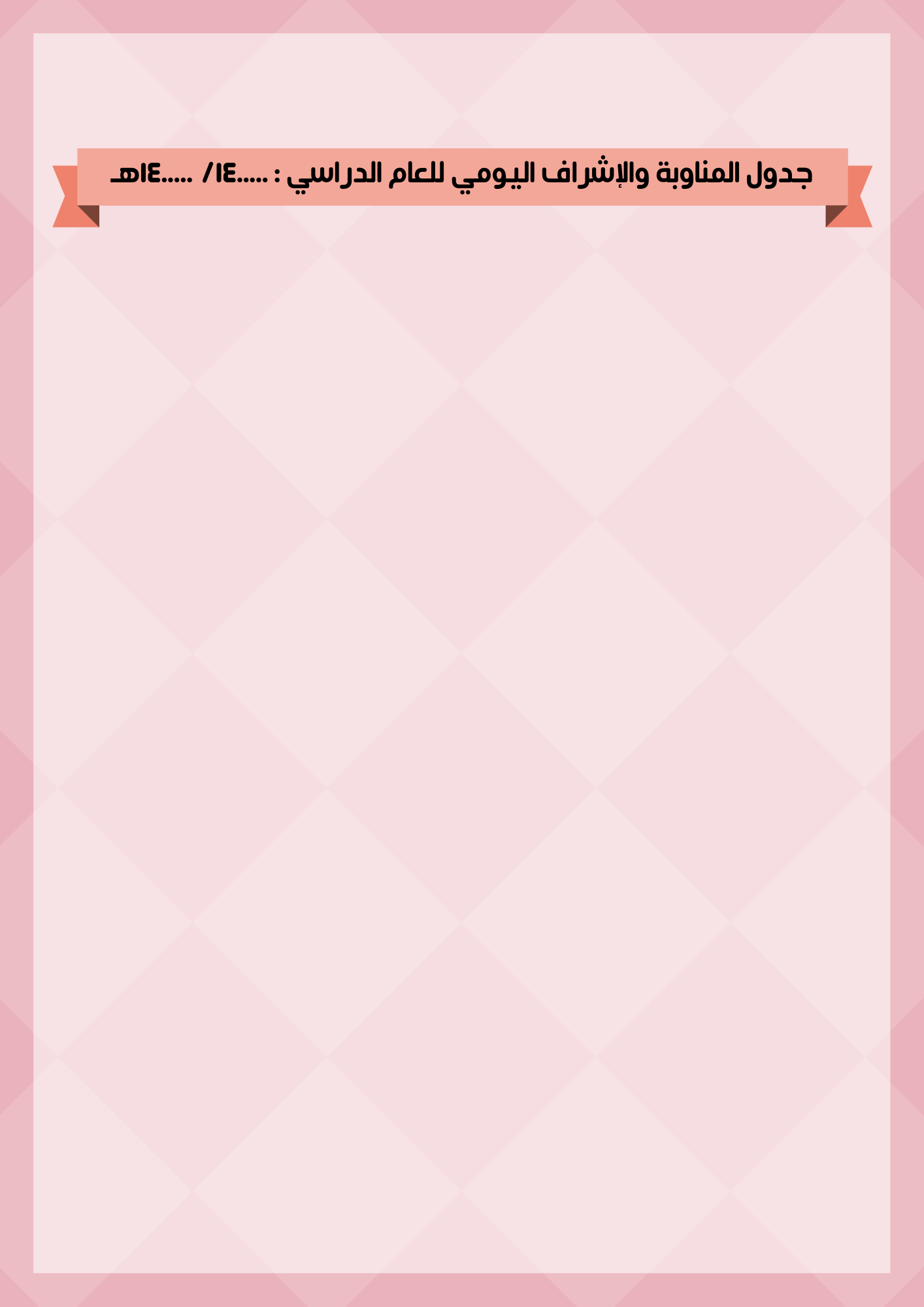 مهام المشرفات1-متابعة الطالبات والإشراف عليهم قبل الاصطفاف الصباحي  .                                  2- تنظيم الاصطفاف الصباحي .3- الإشراف بين الحصص والتأكد من انتظام الدراسة ومتابعة دخول المعلمات للحصص .4- متابعة الطالبات والإشراف عليهن في وقت الفسح .                                             5- متابعة الطالبات والإشراف عليهن وقت الانصراف في نهاية الدوام.مهام المناوبات:                 البقاء مع الطالبات بعد نهاية الدوام حتى مغادرة  آخر طالبة للمدرسة  وتسجيل جميع البيانات والملاحظات على الطالبات قبل وبعد الدوام الرسمي  وفقا للنموذج ( و. ت.ع.ن-01-03) . وتسليمها للوكيلة.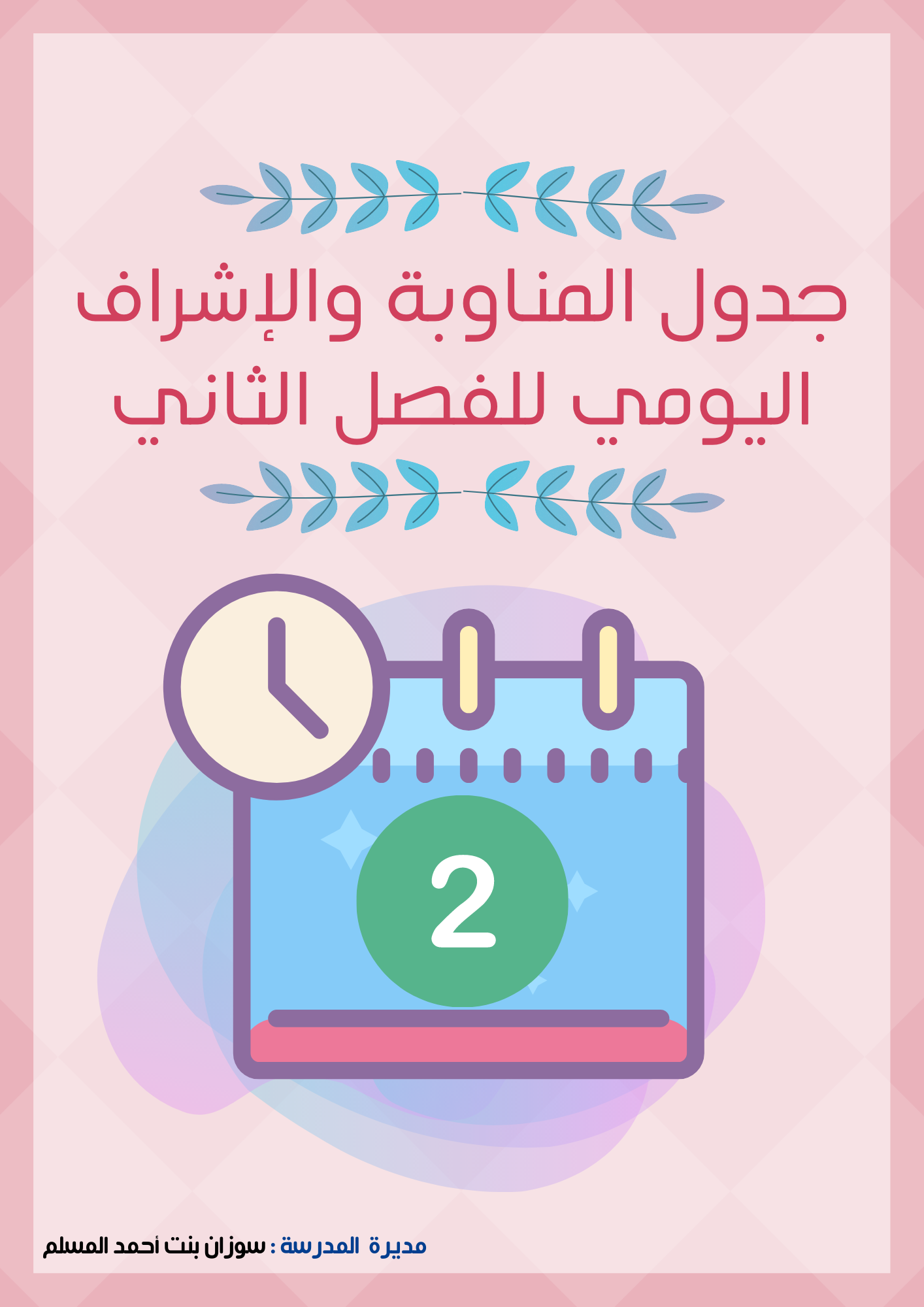 مهام المشرفات1-متابعة الطالبات والإشراف عليهم قبل الاصطفاف الصباحي  .                                  2- تنظيم الاصطفاف الصباحي .3- الإشراف بين الحصص والتأكد من انتظام الدراسة ومتابعة دخول المعلمات للحصص .4- متابعة الطالبات والإشراف عليهن في وقت الفسح .                                             5- متابعة الطالبات والإشراف عليهن وقت الانصراف في نهاية الدوام.مهام المناوبات:                 البقاء مع الطالبات بعد نهاية الدوام حتى مغادرة  آخر طالبة للمدرسة  وتسجيل جميع البيانات والملاحظات على الطالبات قبل وبعد الدوام الرسمي  وفقا للنموذج ( و. ت.ع.ن-01-03) . وتسليمها للوكيلة.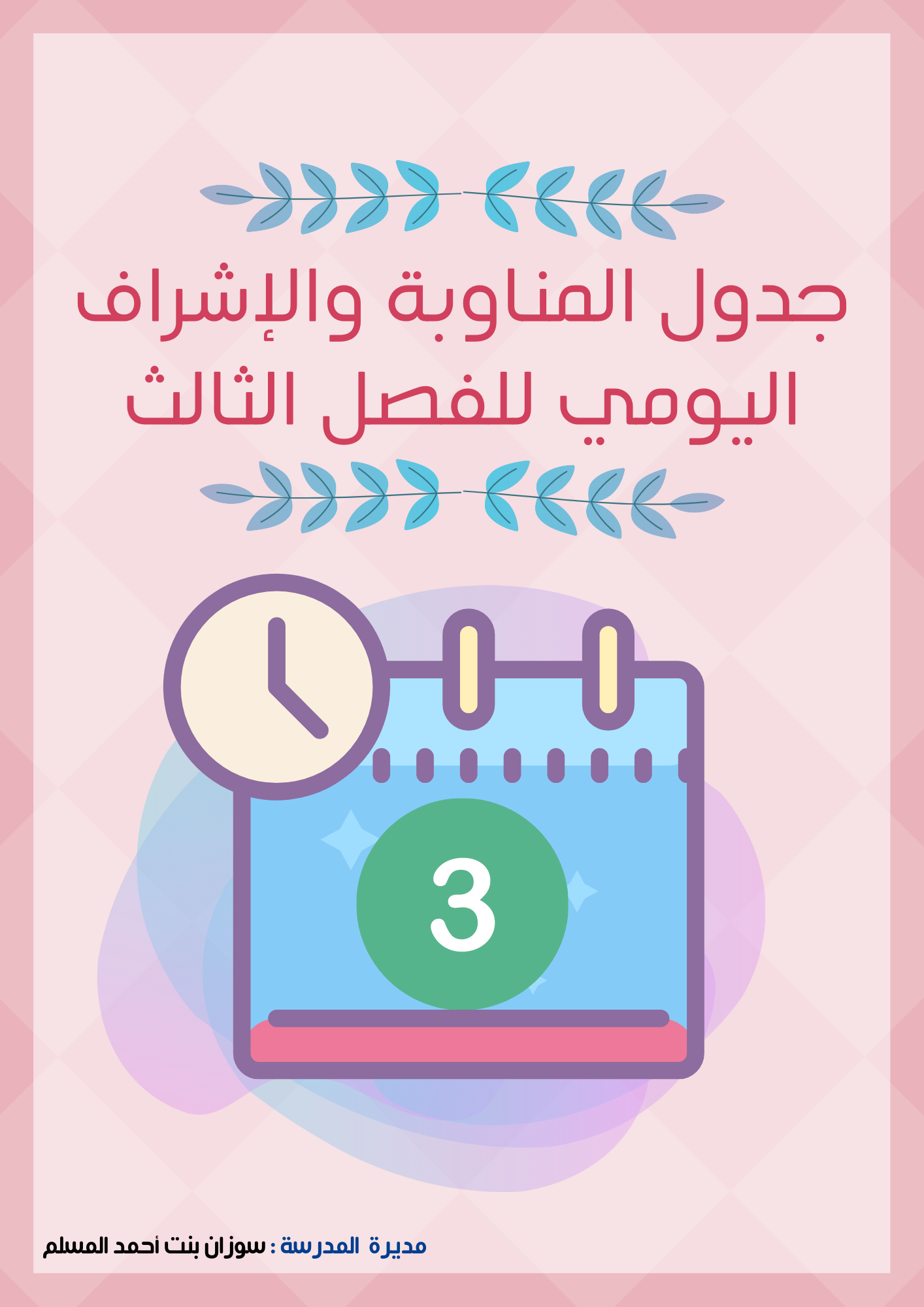 مهام المشرفات1-متابعة الطالبات والإشراف عليهم قبل الاصطفاف الصباحي  .                                  2- تنظيم الاصطفاف الصباحي .3- الإشراف بين الحصص والتأكد من انتظام الدراسة ومتابعة دخول المعلمات للحصص .4- متابعة الطالبات والإشراف عليهن في وقت الفسح .                                             5- متابعة الطالبات والإشراف عليهن وقت الانصراف في نهاية الدوام.مهام المناوبات:                 البقاء مع الطالبات بعد نهاية الدوام حتى مغادرة  آخر طالبة للمدرسة  وتسجيل جميع البيانات والملاحظات على الطالبات قبل وبعد الدوام الرسمي  وفقا للنموذج ( و. ت.ع.ن-01-03) . وتسليمها للوكيلة.مأسم الموظفةعملهامأسم الموظفةعملها1222233244255266277288299301031113212331334143515361637173818391940الأسبوعاليومالتاريخالمناوبةالمناوبةالإشرافالإشرافتوقيع الإشراف الصباحيتوقيع إشراف الفسحةالأسبوعاليومالتاريخالاســـــــــــــــــــــــــــــــــــــــــــــــمالتوقيعالاســـــــــــــــــــــــــــــمالإشـــــــــــــــــــــــــــــــــرافتوقيع الإشراف الصباحيتوقيع إشراف الفسحةالأســـــــــــــــــــــــــــــــــــــــــــــبـــــــــــــــــــــــــــــــــــــــــــــــــــــــــــــوع .......................الأحد..../..../....14هـ....... .............. .............. .............. .............. .............. .............. .............. ........................ .............. .............. .............. .....................الطابور الصباحي - الفسحة - الانصرافالأســـــــــــــــــــــــــــــــــــــــــــــبـــــــــــــــــــــــــــــــــــــــــــــــــــــــــــــوع .......................الأحد..../..../....14هـ....... .............. .............. .............. .............. .............. .............. .............. ........................ .............. .............. .............. .....................الطابور الصباحي - الفسحة - الانصرافالأســـــــــــــــــــــــــــــــــــــــــــــبـــــــــــــــــــــــــــــــــــــــــــــــــــــــــــــوع .......................الأحد..../..../....14هـ....... .............. .............. .............. .............. .............. .............. .............. ........................ .............. .............. .............. .....................الطابور الصباحي - الفسحة - الانصرافالأســـــــــــــــــــــــــــــــــــــــــــــبـــــــــــــــــــــــــــــــــــــــــــــــــــــــــــــوع .......................الأحد..../..../....14هـالطابور الصباحي - الفسحة - الانصرافالأســـــــــــــــــــــــــــــــــــــــــــــبـــــــــــــــــــــــــــــــــــــــــــــــــــــــــــــوع .......................الأحد..../..../....14هـالطابور الصباحي - الفسحة - الانصرافالأســـــــــــــــــــــــــــــــــــــــــــــبـــــــــــــــــــــــــــــــــــــــــــــــــــــــــــــوع .......................الأحد..../..../....14هـالطابور الصباحي - الفسحة - الانصرافالأســـــــــــــــــــــــــــــــــــــــــــــبـــــــــــــــــــــــــــــــــــــــــــــــــــــــــــــوع .......................الأثنين..../..../....14هـالطابور الصباحي - الفسحة - الانصرافالأســـــــــــــــــــــــــــــــــــــــــــــبـــــــــــــــــــــــــــــــــــــــــــــــــــــــــــــوع .......................الأثنين..../..../....14هـالطابور الصباحي - الفسحة - الانصرافالأســـــــــــــــــــــــــــــــــــــــــــــبـــــــــــــــــــــــــــــــــــــــــــــــــــــــــــــوع .......................الأثنين..../..../....14هـالطابور الصباحي - الفسحة - الانصرافالأســـــــــــــــــــــــــــــــــــــــــــــبـــــــــــــــــــــــــــــــــــــــــــــــــــــــــــــوع .......................الأثنين..../..../....14هـالطابور الصباحي - الفسحة - الانصرافالأســـــــــــــــــــــــــــــــــــــــــــــبـــــــــــــــــــــــــــــــــــــــــــــــــــــــــــــوع .......................الأثنين..../..../....14هـالطابور الصباحي - الفسحة - الانصرافالأســـــــــــــــــــــــــــــــــــــــــــــبـــــــــــــــــــــــــــــــــــــــــــــــــــــــــــــوع .......................الأثنين..../..../....14هـالطابور الصباحي - الفسحة - الانصرافالأســـــــــــــــــــــــــــــــــــــــــــــبـــــــــــــــــــــــــــــــــــــــــــــــــــــــــــــوع .......................الثلاثاء..../..../....14هـالطابور الصباحي - الفسحة - الانصرافالأســـــــــــــــــــــــــــــــــــــــــــــبـــــــــــــــــــــــــــــــــــــــــــــــــــــــــــــوع .......................الثلاثاء..../..../....14هـالطابور الصباحي - الفسحة - الانصرافالأســـــــــــــــــــــــــــــــــــــــــــــبـــــــــــــــــــــــــــــــــــــــــــــــــــــــــــــوع .......................الثلاثاء..../..../....14هـالطابور الصباحي - الفسحة - الانصرافالأســـــــــــــــــــــــــــــــــــــــــــــبـــــــــــــــــــــــــــــــــــــــــــــــــــــــــــــوع .......................الثلاثاء..../..../....14هـالطابور الصباحي - الفسحة - الانصرافالأســـــــــــــــــــــــــــــــــــــــــــــبـــــــــــــــــــــــــــــــــــــــــــــــــــــــــــــوع .......................الثلاثاء..../..../....14هـالطابور الصباحي - الفسحة - الانصرافالأســـــــــــــــــــــــــــــــــــــــــــــبـــــــــــــــــــــــــــــــــــــــــــــــــــــــــــــوع .......................الثلاثاء..../..../....14هـالطابور الصباحي - الفسحة - الانصرافالأســـــــــــــــــــــــــــــــــــــــــــــبـــــــــــــــــــــــــــــــــــــــــــــــــــــــــــــوع .......................الأربعاء..../..../....14هـالطابور الصباحي - الفسحة - الانصرافالأســـــــــــــــــــــــــــــــــــــــــــــبـــــــــــــــــــــــــــــــــــــــــــــــــــــــــــــوع .......................الأربعاء..../..../....14هـالطابور الصباحي - الفسحة - الانصرافالأســـــــــــــــــــــــــــــــــــــــــــــبـــــــــــــــــــــــــــــــــــــــــــــــــــــــــــــوع .......................الأربعاء..../..../....14هـالطابور الصباحي - الفسحة - الانصرافالأســـــــــــــــــــــــــــــــــــــــــــــبـــــــــــــــــــــــــــــــــــــــــــــــــــــــــــــوع .......................الأربعاء..../..../....14هـالطابور الصباحي - الفسحة - الانصرافالأســـــــــــــــــــــــــــــــــــــــــــــبـــــــــــــــــــــــــــــــــــــــــــــــــــــــــــــوع .......................الأربعاء..../..../....14هـالطابور الصباحي - الفسحة - الانصرافالأســـــــــــــــــــــــــــــــــــــــــــــبـــــــــــــــــــــــــــــــــــــــــــــــــــــــــــــوع .......................الأربعاء..../..../....14هـالطابور الصباحي - الفسحة - الانصرافالأســـــــــــــــــــــــــــــــــــــــــــــبـــــــــــــــــــــــــــــــــــــــــــــــــــــــــــــوع .......................الخميس..../..../....14هـالطابور الصباحي - الفسحة - الانصرافالأســـــــــــــــــــــــــــــــــــــــــــــبـــــــــــــــــــــــــــــــــــــــــــــــــــــــــــــوع .......................الخميس..../..../....14هـالطابور الصباحي - الفسحة - الانصرافالأســـــــــــــــــــــــــــــــــــــــــــــبـــــــــــــــــــــــــــــــــــــــــــــــــــــــــــــوع .......................الخميس..../..../....14هـالطابور الصباحي - الفسحة - الانصرافالأســـــــــــــــــــــــــــــــــــــــــــــبـــــــــــــــــــــــــــــــــــــــــــــــــــــــــــــوع .......................الخميس..../..../....14هـالطابور الصباحي - الفسحة - الانصرافالأســـــــــــــــــــــــــــــــــــــــــــــبـــــــــــــــــــــــــــــــــــــــــــــــــــــــــــــوع .......................الخميس..../..../....14هـالطابور الصباحي - الفسحة - الانصرافالأســـــــــــــــــــــــــــــــــــــــــــــبـــــــــــــــــــــــــــــــــــــــــــــــــــــــــــــوع .......................الخميس..../..../....14هـالطابور الصباحي - الفسحة - الانصرافالأسبوعاليومالتاريخالمناوبةالمناوبةالإشرافالإشرافتوقيع الإشراف الصباحيتوقيع إشراف الفسحةالأسبوعاليومالتاريخالاســـــــــــــــــــــــــــــــــــــــــــــــمالتوقيعالاســـــــــــــــــــــــــــــمالإشـــــــــــــــــــــــــــــــــرافتوقيع الإشراف الصباحيتوقيع إشراف الفسحةالأســـــــــــــــــــــــــــــــــــــــــــــبـــــــــــــــــــــــــــــــــــــــــــــــــــــــــــــوع .......................الأحد..../..../....14هـ....... .............. .............. .............. .............. .............. .............. .............. ........................ .............. .............. .............. .....................الطابور الصباحي - الفسحة - الانصرافالأســـــــــــــــــــــــــــــــــــــــــــــبـــــــــــــــــــــــــــــــــــــــــــــــــــــــــــــوع .......................الأحد..../..../....14هـ....... .............. .............. .............. .............. .............. .............. .............. ........................ .............. .............. .............. .....................الطابور الصباحي - الفسحة - الانصرافالأســـــــــــــــــــــــــــــــــــــــــــــبـــــــــــــــــــــــــــــــــــــــــــــــــــــــــــــوع .......................الأحد..../..../....14هـ....... .............. .............. .............. .............. .............. .............. .............. ........................ .............. .............. .............. .....................الطابور الصباحي - الفسحة - الانصرافالأســـــــــــــــــــــــــــــــــــــــــــــبـــــــــــــــــــــــــــــــــــــــــــــــــــــــــــــوع .......................الأحد..../..../....14هـالطابور الصباحي - الفسحة - الانصرافالأســـــــــــــــــــــــــــــــــــــــــــــبـــــــــــــــــــــــــــــــــــــــــــــــــــــــــــــوع .......................الأحد..../..../....14هـالطابور الصباحي - الفسحة - الانصرافالأســـــــــــــــــــــــــــــــــــــــــــــبـــــــــــــــــــــــــــــــــــــــــــــــــــــــــــــوع .......................الأحد..../..../....14هـالطابور الصباحي - الفسحة - الانصرافالأســـــــــــــــــــــــــــــــــــــــــــــبـــــــــــــــــــــــــــــــــــــــــــــــــــــــــــــوع .......................الأثنين..../..../....14هـالطابور الصباحي - الفسحة - الانصرافالأســـــــــــــــــــــــــــــــــــــــــــــبـــــــــــــــــــــــــــــــــــــــــــــــــــــــــــــوع .......................الأثنين..../..../....14هـالطابور الصباحي - الفسحة - الانصرافالأســـــــــــــــــــــــــــــــــــــــــــــبـــــــــــــــــــــــــــــــــــــــــــــــــــــــــــــوع .......................الأثنين..../..../....14هـالطابور الصباحي - الفسحة - الانصرافالأســـــــــــــــــــــــــــــــــــــــــــــبـــــــــــــــــــــــــــــــــــــــــــــــــــــــــــــوع .......................الأثنين..../..../....14هـالطابور الصباحي - الفسحة - الانصرافالأســـــــــــــــــــــــــــــــــــــــــــــبـــــــــــــــــــــــــــــــــــــــــــــــــــــــــــــوع .......................الأثنين..../..../....14هـالطابور الصباحي - الفسحة - الانصرافالأســـــــــــــــــــــــــــــــــــــــــــــبـــــــــــــــــــــــــــــــــــــــــــــــــــــــــــــوع .......................الأثنين..../..../....14هـالطابور الصباحي - الفسحة - الانصرافالأســـــــــــــــــــــــــــــــــــــــــــــبـــــــــــــــــــــــــــــــــــــــــــــــــــــــــــــوع .......................الثلاثاء..../..../....14هـالطابور الصباحي - الفسحة - الانصرافالأســـــــــــــــــــــــــــــــــــــــــــــبـــــــــــــــــــــــــــــــــــــــــــــــــــــــــــــوع .......................الثلاثاء..../..../....14هـالطابور الصباحي - الفسحة - الانصرافالأســـــــــــــــــــــــــــــــــــــــــــــبـــــــــــــــــــــــــــــــــــــــــــــــــــــــــــــوع .......................الثلاثاء..../..../....14هـالطابور الصباحي - الفسحة - الانصرافالأســـــــــــــــــــــــــــــــــــــــــــــبـــــــــــــــــــــــــــــــــــــــــــــــــــــــــــــوع .......................الثلاثاء..../..../....14هـالطابور الصباحي - الفسحة - الانصرافالأســـــــــــــــــــــــــــــــــــــــــــــبـــــــــــــــــــــــــــــــــــــــــــــــــــــــــــــوع .......................الثلاثاء..../..../....14هـالطابور الصباحي - الفسحة - الانصرافالأســـــــــــــــــــــــــــــــــــــــــــــبـــــــــــــــــــــــــــــــــــــــــــــــــــــــــــــوع .......................الثلاثاء..../..../....14هـالطابور الصباحي - الفسحة - الانصرافالأســـــــــــــــــــــــــــــــــــــــــــــبـــــــــــــــــــــــــــــــــــــــــــــــــــــــــــــوع .......................الأربعاء..../..../....14هـالطابور الصباحي - الفسحة - الانصرافالأســـــــــــــــــــــــــــــــــــــــــــــبـــــــــــــــــــــــــــــــــــــــــــــــــــــــــــــوع .......................الأربعاء..../..../....14هـالطابور الصباحي - الفسحة - الانصرافالأســـــــــــــــــــــــــــــــــــــــــــــبـــــــــــــــــــــــــــــــــــــــــــــــــــــــــــــوع .......................الأربعاء..../..../....14هـالطابور الصباحي - الفسحة - الانصرافالأســـــــــــــــــــــــــــــــــــــــــــــبـــــــــــــــــــــــــــــــــــــــــــــــــــــــــــــوع .......................الأربعاء..../..../....14هـالطابور الصباحي - الفسحة - الانصرافالأســـــــــــــــــــــــــــــــــــــــــــــبـــــــــــــــــــــــــــــــــــــــــــــــــــــــــــــوع .......................الأربعاء..../..../....14هـالطابور الصباحي - الفسحة - الانصرافالأســـــــــــــــــــــــــــــــــــــــــــــبـــــــــــــــــــــــــــــــــــــــــــــــــــــــــــــوع .......................الأربعاء..../..../....14هـالطابور الصباحي - الفسحة - الانصرافالأســـــــــــــــــــــــــــــــــــــــــــــبـــــــــــــــــــــــــــــــــــــــــــــــــــــــــــــوع .......................الخميس..../..../....14هـالطابور الصباحي - الفسحة - الانصرافالأســـــــــــــــــــــــــــــــــــــــــــــبـــــــــــــــــــــــــــــــــــــــــــــــــــــــــــــوع .......................الخميس..../..../....14هـالطابور الصباحي - الفسحة - الانصرافالأســـــــــــــــــــــــــــــــــــــــــــــبـــــــــــــــــــــــــــــــــــــــــــــــــــــــــــــوع .......................الخميس..../..../....14هـالطابور الصباحي - الفسحة - الانصرافالأســـــــــــــــــــــــــــــــــــــــــــــبـــــــــــــــــــــــــــــــــــــــــــــــــــــــــــــوع .......................الخميس..../..../....14هـالطابور الصباحي - الفسحة - الانصرافالأســـــــــــــــــــــــــــــــــــــــــــــبـــــــــــــــــــــــــــــــــــــــــــــــــــــــــــــوع .......................الخميس..../..../....14هـالطابور الصباحي - الفسحة - الانصرافالأســـــــــــــــــــــــــــــــــــــــــــــبـــــــــــــــــــــــــــــــــــــــــــــــــــــــــــــوع .......................الخميس..../..../....14هـالطابور الصباحي - الفسحة - الانصرافالأسبوعاليومالتاريخالمناوبةالمناوبةالإشرافالإشرافتوقيع الإشراف الصباحيتوقيع إشراف الفسحةالأسبوعاليومالتاريخالاســـــــــــــــــــــــــــــــــــــــــــــــمالتوقيعالاســـــــــــــــــــــــــــــمالإشـــــــــــــــــــــــــــــــــرافتوقيع الإشراف الصباحيتوقيع إشراف الفسحةالأســـــــــــــــــــــــــــــــــــــــــــــبـــــــــــــــــــــــــــــــــــــــــــــــــــــــــــــوع .......................الأحد..../..../....14هـ....... .............. .............. .............. .............. .............. .............. .............. ........................ .............. .............. .............. .....................الطابور الصباحي - الفسحة - الانصرافالأســـــــــــــــــــــــــــــــــــــــــــــبـــــــــــــــــــــــــــــــــــــــــــــــــــــــــــــوع .......................الأحد..../..../....14هـ....... .............. .............. .............. .............. .............. .............. .............. ........................ .............. .............. .............. .....................الطابور الصباحي - الفسحة - الانصرافالأســـــــــــــــــــــــــــــــــــــــــــــبـــــــــــــــــــــــــــــــــــــــــــــــــــــــــــــوع .......................الأحد..../..../....14هـ....... .............. .............. .............. .............. .............. .............. .............. ........................ .............. .............. .............. .....................الطابور الصباحي - الفسحة - الانصرافالأســـــــــــــــــــــــــــــــــــــــــــــبـــــــــــــــــــــــــــــــــــــــــــــــــــــــــــــوع .......................الأحد..../..../....14هـالطابور الصباحي - الفسحة - الانصرافالأســـــــــــــــــــــــــــــــــــــــــــــبـــــــــــــــــــــــــــــــــــــــــــــــــــــــــــــوع .......................الأحد..../..../....14هـالطابور الصباحي - الفسحة - الانصرافالأســـــــــــــــــــــــــــــــــــــــــــــبـــــــــــــــــــــــــــــــــــــــــــــــــــــــــــــوع .......................الأحد..../..../....14هـالطابور الصباحي - الفسحة - الانصرافالأســـــــــــــــــــــــــــــــــــــــــــــبـــــــــــــــــــــــــــــــــــــــــــــــــــــــــــــوع .......................الأثنين..../..../....14هـالطابور الصباحي - الفسحة - الانصرافالأســـــــــــــــــــــــــــــــــــــــــــــبـــــــــــــــــــــــــــــــــــــــــــــــــــــــــــــوع .......................الأثنين..../..../....14هـالطابور الصباحي - الفسحة - الانصرافالأســـــــــــــــــــــــــــــــــــــــــــــبـــــــــــــــــــــــــــــــــــــــــــــــــــــــــــــوع .......................الأثنين..../..../....14هـالطابور الصباحي - الفسحة - الانصرافالأســـــــــــــــــــــــــــــــــــــــــــــبـــــــــــــــــــــــــــــــــــــــــــــــــــــــــــــوع .......................الأثنين..../..../....14هـالطابور الصباحي - الفسحة - الانصرافالأســـــــــــــــــــــــــــــــــــــــــــــبـــــــــــــــــــــــــــــــــــــــــــــــــــــــــــــوع .......................الأثنين..../..../....14هـالطابور الصباحي - الفسحة - الانصرافالأســـــــــــــــــــــــــــــــــــــــــــــبـــــــــــــــــــــــــــــــــــــــــــــــــــــــــــــوع .......................الأثنين..../..../....14هـالطابور الصباحي - الفسحة - الانصرافالأســـــــــــــــــــــــــــــــــــــــــــــبـــــــــــــــــــــــــــــــــــــــــــــــــــــــــــــوع .......................الثلاثاء..../..../....14هـالطابور الصباحي - الفسحة - الانصرافالأســـــــــــــــــــــــــــــــــــــــــــــبـــــــــــــــــــــــــــــــــــــــــــــــــــــــــــــوع .......................الثلاثاء..../..../....14هـالطابور الصباحي - الفسحة - الانصرافالأســـــــــــــــــــــــــــــــــــــــــــــبـــــــــــــــــــــــــــــــــــــــــــــــــــــــــــــوع .......................الثلاثاء..../..../....14هـالطابور الصباحي - الفسحة - الانصرافالأســـــــــــــــــــــــــــــــــــــــــــــبـــــــــــــــــــــــــــــــــــــــــــــــــــــــــــــوع .......................الثلاثاء..../..../....14هـالطابور الصباحي - الفسحة - الانصرافالأســـــــــــــــــــــــــــــــــــــــــــــبـــــــــــــــــــــــــــــــــــــــــــــــــــــــــــــوع .......................الثلاثاء..../..../....14هـالطابور الصباحي - الفسحة - الانصرافالأســـــــــــــــــــــــــــــــــــــــــــــبـــــــــــــــــــــــــــــــــــــــــــــــــــــــــــــوع .......................الثلاثاء..../..../....14هـالطابور الصباحي - الفسحة - الانصرافالأســـــــــــــــــــــــــــــــــــــــــــــبـــــــــــــــــــــــــــــــــــــــــــــــــــــــــــــوع .......................الأربعاء..../..../....14هـالطابور الصباحي - الفسحة - الانصرافالأســـــــــــــــــــــــــــــــــــــــــــــبـــــــــــــــــــــــــــــــــــــــــــــــــــــــــــــوع .......................الأربعاء..../..../....14هـالطابور الصباحي - الفسحة - الانصرافالأســـــــــــــــــــــــــــــــــــــــــــــبـــــــــــــــــــــــــــــــــــــــــــــــــــــــــــــوع .......................الأربعاء..../..../....14هـالطابور الصباحي - الفسحة - الانصرافالأســـــــــــــــــــــــــــــــــــــــــــــبـــــــــــــــــــــــــــــــــــــــــــــــــــــــــــــوع .......................الأربعاء..../..../....14هـالطابور الصباحي - الفسحة - الانصرافالأســـــــــــــــــــــــــــــــــــــــــــــبـــــــــــــــــــــــــــــــــــــــــــــــــــــــــــــوع .......................الأربعاء..../..../....14هـالطابور الصباحي - الفسحة - الانصرافالأســـــــــــــــــــــــــــــــــــــــــــــبـــــــــــــــــــــــــــــــــــــــــــــــــــــــــــــوع .......................الأربعاء..../..../....14هـالطابور الصباحي - الفسحة - الانصرافالأســـــــــــــــــــــــــــــــــــــــــــــبـــــــــــــــــــــــــــــــــــــــــــــــــــــــــــــوع .......................الخميس..../..../....14هـالطابور الصباحي - الفسحة - الانصرافالأســـــــــــــــــــــــــــــــــــــــــــــبـــــــــــــــــــــــــــــــــــــــــــــــــــــــــــــوع .......................الخميس..../..../....14هـالطابور الصباحي - الفسحة - الانصرافالأســـــــــــــــــــــــــــــــــــــــــــــبـــــــــــــــــــــــــــــــــــــــــــــــــــــــــــــوع .......................الخميس..../..../....14هـالطابور الصباحي - الفسحة - الانصرافالأســـــــــــــــــــــــــــــــــــــــــــــبـــــــــــــــــــــــــــــــــــــــــــــــــــــــــــــوع .......................الخميس..../..../....14هـالطابور الصباحي - الفسحة - الانصرافالأســـــــــــــــــــــــــــــــــــــــــــــبـــــــــــــــــــــــــــــــــــــــــــــــــــــــــــــوع .......................الخميس..../..../....14هـالطابور الصباحي - الفسحة - الانصرافالأســـــــــــــــــــــــــــــــــــــــــــــبـــــــــــــــــــــــــــــــــــــــــــــــــــــــــــــوع .......................الخميس..../..../....14هـالطابور الصباحي - الفسحة - الانصراف